                                            Church DirectoryStaff 	Pastor		Rev. Bruce Brown	Office Administrator	Dot Snyder	Preschool Director		Isabelle Dontsop 	Church Treasurer 		Earl Dove	Music Coordinator		Brian Dove 	Flower Coordinator	Isabelle Dontsop	Prayer Chain Coordinator	Brenda Anderson  			Ruling Elders	Fred Entrekin		3/24	Elder 	T. R. Hunter 	 			Inactive	Joe Strube				Elder EmeritusDeacons	Earl Dove 	 	10/23	Finance 	Johnny Wallace	   	3/24	Property	Raymond Wilson   	3/24	Ushers, Property  			Missionaries 	Joe and Ann Lyle - MTW				TaiwanLarry and Sandra Rockwell–MTW	 	PeruBill and Susan Carr – MTW				Sioux Indians, MNMichael and Lindie Wadhams-MTW 	Lummi Indians, WAShaun and Becky Hurrie – MTW 	  South Africa                                                      Need to Reach Us?Rev. Bruce Brown ………………….………. christshousehold@yahoo.com  			704-698-8009 cell			704-875-1182 ext. 6 church 	       Preschool….………………………..…………..	Isabelle Dontsop - 704-947-0228			Dontsop cell 980-248-9306 E-mail……………………….…............	director@prosperitypreschool.comChurch Office…………………..…………..…	704-875-1182 Ext. 4		E-mail……………..…………..………….	email@prosperitychurch.orgWebsite…………………………………………. WWW.prosperitypca.com Church Office Hours………..………..…...	Tues.-Fri. 8:00 AM-12:30 PM	Prayer Chain Coordinator………………..Brenda Anderson                                                                   704-875-2351 - brendaea42@gmail.comWelcome to Prosperity Church Service!We warmly welcome you to the Prosperity Church Worship Service. We are honored to share this morning service with you as we worship God's risen Son. May you know the love of God and feel His presence, for you are special to the Lord, and to us. We pray that God will touch your life during the service, and that you will know His peace.                               Sunday School              Meets Each Sunday at 9:00 AMADULT CLASS                 TEACHER                    ROOM “Overview of Covenant”  Pastor Bruce	               Sanctuary                  Study handouts will be given each Sunday CHILDREN	          TEACHER	                     ROOM 6 Yrs. – 12 Yrs. 	                Carol Comer	                 Library     “Genesis to Revelation – Beginning with Romans”		YOUTH CLASS                     TEACHER	                     ROOM                     13 – 17 Yrs.                   Tom Ellsworth	               Room #3                              Books “Treasuring God’s Word”Next Sunday, May 23 the Adult Sunday School Class lesson is “The Covenant of Life / The Covenant of Grace” taught by Pastor Bruce. They meet in the sanctuary.  Announcements Prosperity’s online Worship Service is available, and is posted         on our Facebook Page - Prosperity Presbyterian Church at 10 AM. To view the service through our website check out https://www.prosperitypca.com/worship-services  or listen to                          the sermon audio at “A Fish Breakfast with Jesus”-Prosperity PCA Wednesday Night Bible StudyMay 19, at 7:00 PM. We meet in the sanctuary.Our new Wed. Bible Study is  Daniel: A 12-Week Study.  Here is a link to our Bible Study on Zoom. Call in Wednesday, May 19 around 6:55. The  number is (408) 638-0968.  Once you place your call you will be asked to enter the meeting ID#. The ID# is 220 654 4063. After entering the ID# you will be asked to enter a participant ID, just skip this step by pressing the # button.  You can also join this meeting using your computer to join Zoom Meeting – via an Electronic Device (computer) The link is https://us02web.zoom.us/j/2206544063. The ID is 220 654 4063.Carpet Fund Please pray about the carpet fund, and if you would like to give, make your check to the Carpet Fund and place it in the plate at the back of the church. If you have questions please contact Pastor Bruce or Earl. To date we have $13,130.00 that has been given for the Carpet. Trail LifeTroop 412 meets each Tuesday at 7:00 PM in the GYM. This is a Christ-centered outdoor program open to boys and young men aged 5-17. If you have questions please see Pastor Bruce.Pray Please remember to continue praying for our shut-in members and friends. So much has happened in the last year that affects them now. Pray that they will know God’s peace.                        Church Calendar    May 16, Sunday	Worship Service at 10:00 AM    May 16, Sunday	Sunday School 9:00 AM    May 18, Tuesday	Trail Life 7:00 PM    May 19, Wed.	Bible Study – Daniel                                                                                                                Church Families for PrayerSunday, May 16	Bernard and Jean Tilanus Monday, May 17           Betty WallaceTuesday, May 18	Johnny and Shelby WallaceWednesday, May 19	Bruce and Lydia Watson Thursday, May 20	Gwen WhitleyFriday, May 21       	Raymond and Myra WilsonSaturday, May 22	Richard Altork                Pray for our Missionaries - Joe and Ann Lyle     Greetings from Christ’s College, Taiwan   “What is happening with our overseas students?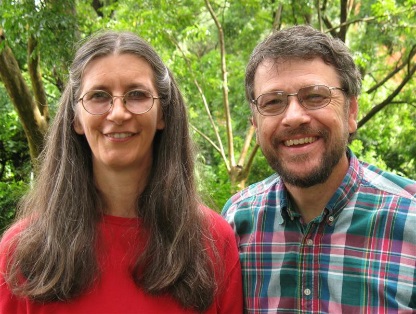 About five few weeks ago, two students arrived - one from the US and another from the UK.  We worked really hard to get them here. They went through two weeks of strict quarantine before they were able to come to the college.  Everyone here has been super excited to have them. Currently, most of our international students are still not able to come. Taiwan is fairly open for them to study with us. However, the other country will not allow their people to leave the country. We are still praying.How are teachers and students doing with teaching and studying online? Everyone is able to get the work done, but for teachers and students it is tough.  It is hard to simultaneously teach a group of in-class students and overseas on-line students on a small screen. Several students have taken a semester off and are waiting until they can physically return to Christ’s College. Pray for Joe to have a clear mind as he prepares for his classes. He especially wants to make the Acts to Revelation class a little more interactive. Pray for the spread of the Gospel and for changed lives in Taiwan and Mainland China.” Joe and Ann.